December Homework Calendar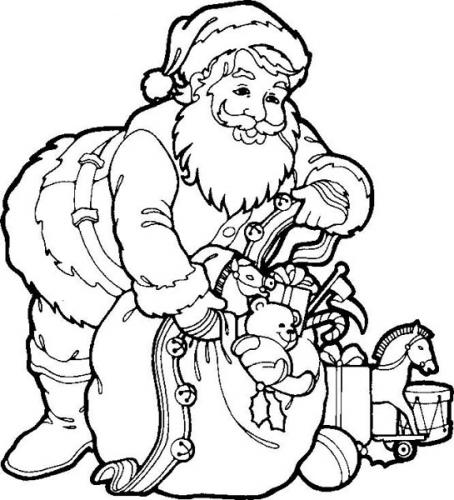 Pick one or two activities to complete each week.  Color in the box as you complete each activity, and turn in your calendar on December 20th.Name _____________________________________Read a story with your parents.  Tell the main characters and the setting.Say your phone number aloud 5 times. Choose one of your take home books to read to someone in your family.Look out a window in your house.  Make a list of all the things you see.Pick 5 sight words to write. Trace each word 4 times in a different colorUse your five senses to tell a family member your favorite holiday smell, holiday sound, holiday taste, holiday sight, and holiday touch.Make a list of 5 things that begin with the same sound as your name.Say and spell 5 sight words to a grown-up.  Go on a “sight & touch hunt”.  Use your senses of sight and touch to find something soft, hard, smooth, scratchy, fuzzy, sticky, and bumpy.Take a walk outside.  Do you see signs that winter is coming?  Name them.Play Simon Says, a board game, or a card game with a family member.Go on a “sound hunt”.  Make a list of everything you find that makes a sound.Sing or say the days of the week.Look for the sight words in a book. Count how many times you find each one.Guess how many doorknobs are in your house.  Now count the doorknobs in your house to see if your guess was close.Write each of the color words with the correct color crayon.